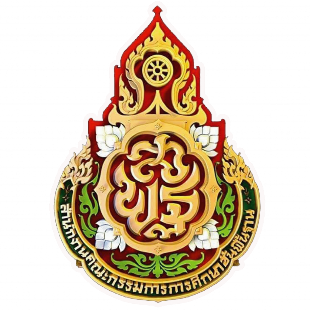 ใบสมัครเข้ารับการคัดเลือกโครงการผลิตครูเพื่อพัฒนาท้องถิ่นเข้ารับการคัดเลือกเพื่อบรรจุและแต่งตั้งเข้ารับราชการเป็นข้าราชการครูและบุคลากรทางการศึกษาตำแหน่งครูผู้ช่วย ปี พ.ศ. 2565สังกัดสำนักงานคณะกรรมการการศึกษาขั้นพื้นฐาน........................................................เรียน ผู้อำนวยการสำนักงานเขตพื้นที่การศึกษาประถมศึกษาระยอง เขต 2ข้าพเจ้า นาย/นาง/นางสาว............................................................นามสกุล..............................................ได้ผ่านการคัดเลือกตามโครงการผลิตครูเพื่อพัฒนาท้องถิ่น ปี พ.ศ. 2565 รอบที่ 2สาขาวิชาเอก.................................ขอแสดงความประสงค์สมัครเข้ารับการคัดเลือกเพื่อบรรจุเข้ารับราชการเป็นข้าราชการครูและบุคลากรทางการศึกษา ตำแหน่งครูผู้ช่วย สังกัดสำนักงานเขตพื้นที่การศึกษาประถมศึกษาระยอง เขต 2 จึงขอเสนอข้อมูลรายละเอียดพร้อมแนบเอกสารหลักฐานประกอบการสมัคร ดังนี้1. ชื่อ-ชื่อสกุล............................................................เชื้อชาติ...............สัญชาติ..............ศาสนา...............
อายุ...............ปี................เดือน (นับถึงวันยื่นใบสมัคร) เกิดวันที่.................เดือน...............................พ.ศ.......................
เลขประจำตัวประชาชน      ออกให้โดย...................................................
วันออกบัตร......................................................................... วันหมดอายุ.........................................................................2. สำเร็จการศึกษาระดับ    ปริญญาตรี    ปริญญาโท    ปริญญาเอก  หลักสูตร..................ปี
สาขาวิชาเอก..............................................................อักษรย่อวุฒิการศึกษา.................................จากสถาบันการศึกษา
...................................................................................เมื่อวันที่.................เดือน................................พ.ศ.........................
ผลการเรียนโดยเฉลี่ย..................................3. ที่อยู่ตามทะเบียนบ้าน เลขที่..................หมู่ที่..................ถนน/ซอย.....................................................
แขวง/ตำบล............................เขต/อำเภอ.................................จังหวัด................................รหัสไปรษณีย์.....................
หมายเลขโทรศัพท์ บ้าน..............................................................มือถือ.....................................................4. ที่อยู่ที่สามารถติดต่อได้ เลขที่................หมู่ที่..................ถนน/ซอย.....................................................
แขวง/ตำบล............................เขต/อำเภอ.................................จังหวัด................................รหัสไปรษณีย์.....................
หมายเลขโทรศัพท์ บ้าน..............................................................มือถือ.....................................................5. หลักฐานประกอบการสมัครที่แนบมาพร้อมใบสมัครคัดเลือก ซึ่งได้รับรองสำเนาถูกต้องแล้ว 
รวม.............รายการ ดังนี้ (ให้จัดเรียงตามลำดับ) 5.1 สำเนาปริญญาบัตรหรือหนังสือรับรองคุณวุฒิ	จำนวน 2 ฉบับ ๕.๒ ระเบียนแสดงผลการเรียน (Transcript) ฉบับภาษาไทย	จำนวน 2 ฉบับ ๕.๓ สำเนาทะเบียนบ้าน	จำนวน 2 ฉบับ/5.4 สำเนา...- 2 - ๕.๔ สำเนาบัตรประจำตัวประชาชน	จำนวน 2 ฉบับ ๕๕ สำเนาใบอนุญาตประกอบวิชาชีพครู หรือใบอนุญาตปฏิบัติการสอน	จำนวน 2 ฉบับ ๕.๖ ใบรับรองแพทย์ จากสถานพยาบาลของรัฐ ไม่เกิน ๓0 วันก่อนวันสมัคร	จำนวน ๑ ฉบับ ๕.๗ รูปถ่ายหน้าตรงไม่สวมหมวก ไม่สวมแว่นตาดำ และถ่ายไว้ในคราวเดียวกัน	จำนวน 1 รูป และถ่ายไว้ไม่เกิน ๖ เดือน ๕.๘ ผลการทดสอบภาษาอังกฤษตามเกณฑ์ที่	จำนวน ๑ ฉบับ สำนักงานคณะกรรมการการอุดมศึกษา กระทรวงการอุดมศึกษา วิทยาศาสตร์ วิจัยและนวัตกรรม ๕ ๙ สำเนาหนังสือรับรองเป็นนักศึกษาทุนโครงการผลิตครูเพื่อพัฒนาท้องถิ่น 	จำนวน ๑ ชุด ๕.๑๐ หลักฐานอื่น ๆ (ถ้ามี)...........................................................................................................ขอรับรองว่าข้อมูล และสำเนาเอกสารทุกฉบับได้ถ่ายจากต้นฉบับจริงและรับรองสำเนาถูกต้องทุกฉบับ (ยกเว้นใบรับรองแพทย์เป็นฉบับจริง) ดังกล่าวข้างต้นถูกต้อง และเป็นความจริงทุกประการลงชื่อ...........................................................ผู้สมัคร      (..........................................................)วันที่ ............เดือน.......................พ.ศ. 2566.........................................................................................................................................................................................สำหรับเจ้าหน้าที่สำหรับเจ้าหน้าที่บันทึกเจ้าหน้าที่รับสมัครได้ตรวจสอบเอกสารหลักฐานเป็นการเบื้องต้นแล้ว ปรากฏว่า ถูกต้องครบถ้วนตรงตามประกาศรับสมัคร ไม่ถูกต้อง เนื่องจาก (ระบุ)........................................................................................................................................................................................................................................ลงชื่อ......................................ผู้สมัคร      (.....................................)วันที่ .......เดือน...............พ.ศ. 2566บันทึกเจ้าหน้าที่ตรวจคุณสมบัติได้ตรวจสอบคุณสมบัติของผู้สมัครตามเอกสารหลักฐานแนบท้ายใบสมัครแล้ว ปรากฏว่า ตรงตามประกาศรับสมัคร ขาดคุณสมบัติ เนื่องจาก (ระบุ)........................................................................................................................................................................................................................................ลงชื่อ......................................ผู้สมัคร      (.....................................)วันที่ .......เดือน...............พ.ศ. 2566